ΠΡΟΣ: Τον Υπουργό της Δικαιοσύνης, κ. Σωτήρη Χατζηγάκη.ΚΟΙΝ: Γεν. Γραμματέα του Υπ. Δικαιοσύνης, κ. Κωνσταντίνο Γκλέτσο.ΣΥΝΑΡΜΟΔΙΑ ΥΠΟΥΡΓΕΙΑ ΚΑΙ ΦΟΡΕΙΣ: ΟΙΚΟΝΟΜΙΚΩΝ, ΕΣΔΔΑ, ΤΑΧΔΙΚ.ΘΕΜΑ: ΑΙΤΗΜΑΤΑ – ΔΙΕΚΔΙΚΗΤΙΚΟ ΠΛΑΙΣΙΟ ΣΥΜΦΩΝΑ ΜΕ ΟΜΟΦΩΝΗ ΑΠΟΦΑΣΗ ΤΟΥ ΠΡΟΣΦΑΤΟΥ ΣΥΝΕΔΡΙΟΥ ΤΗΣ Ο.Δ.Υ.Ε.ΠΟΥ ΕΓΙΝΕ ΣΤΟ ΛΟΥΤΡΑΚΙ ΚΟΡΙΝΘΙΑΣ 14 & 15 ΙΟΥΝΙΟΥ 2007.ΕΠΙ ΜΕΡΟΥΣ ΑΙΤΗΜΑ ΣΥΝΘΗΚΩΝ ΕΡΓΑΣΙΑΣ: ΜΗΧΑΝΟΡΓΑΝΩΣΗ ΚΑΙ ΤΗΡΗΣΗ ΠΡΑΚΤΙΚΩΝ ΣΥΝΕΔΡΙΑΣΕΩΝ.Σχετικά: Αρ. Πρωτ. 48 & 48Α/26/9/2007 έγγραφα ΟΔΥΕΚύριε Υπουργέ,Διεκδικούμε: Επέκταση της μηχανοργάνωσης σε όλες τις υπηρεσίες και διαδικασίες. Τήρηση των πρακτικών συνεδριάσεων όλων των διαδικασιών των πολιτικών, ποινικών και διοικητικών δικαστηρίων με ηλεκτρονικό σύστημα [π.χ. μαγνητοφώνηση – απομαγνητοφώνηση πρακτικών] με την αποκλειστική ευθύνη και αρμοδιότητα των δικαστικών υπαλλήλων και με την πρόσληψη εξειδικευμένου προσωπικού, ώστε να σταματήσει η παράτυπη και αντισυνταγματική τήρηση των πρακτικών συνεδριάσεων των δικαστηρίων με το ως άνω ηλεκτρονικό σύστημα από ιδιωτική εταιρεία, όπως δυστυχώς ισχύει σήμερα. Αξίζει να σημειωθεί ότι το κόστος που καταβάλλεται στην ως άνω εταιρεία είναι μεγαλύτερο από το κόστος που απαιτείται αν περάσει το ως άνω σύστημα στο Κράτος και προσληφθούν οι εξειδικευμένοι δικαστικοί υπάλληλοι!! Αξίζει, επίσης, να σημειωθεί ότι σήμερα οι δικαστικοί υπάλληλοι επωμίζονται ακόμα και ποινικές και πειθαρχικές ευθύνες οι οποίες όμως ουσιαστικά ανήκουν στην εν λόγω ιδιωτική εταιρεία στην οποία εκχωρήθηκε [παράτυπα και αντισυνταγματικά] το δικαίωμα τήρησης των πρακτικών.Με εκτίμηση,Για το Δ.Σ. της Ο.Δ.Υ.Ε.ΟΜΟΣΠΟΝΔΙΑ ΔΙΚΑΣΤΙΚΩΝ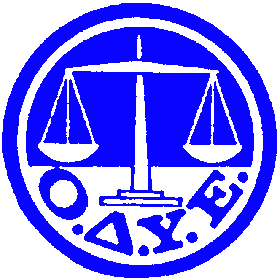 ΥΠΑΛΛΗΛΩΝ ΕΛΛΑΔΟΣ Ο.Δ.Υ.Ε.Πρωτοδικείο ΑθηνώνΠρ. Σχολή Ευελπίδων κτίριο 13 γραφείο 201T.K. 11362Τηλ: 210-8253646, 210-8253649, 210-8826464210-8625016 ή 210-8625522 εσωτερικό 350 Fax: 210-8826172                                 http://www.odye.gr  email:info@odye.gr Αθήνα, 13 Νοεμβρίου 2007Αρ. Πρωτ. 51ΙΑΟ ΠρόεδροςΟ Γεν. ΓραμματέαςΧρήστος ΚαϋμενάκηςΔημήτρης Λιάτσος